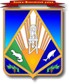 На исх. от _____ № _______Уважаемый   !Исполнитель:Ф.И.О Телефон: 8(3467) 35-20-Муниципальное образованиеХанты-Мансийского автономного округа – ЮгрыХанты-Мансийский районЗАМЕСТИТЕЛЬ ГЛАВЫ ХАНТЫ-МАНСИЙСКОГО РАЙОНА,  ДИРЕКТОР ДЕПАРТАМЕНТА СТРОИТЕЛЬСТВА, АРХИТЕКТУРЫ И ЖКХ                      ул. Гагарина, 142, г. Ханты-Мансийск,Ханты-Мансийский автономный округ – Югра (Тюменская обл.), 628002тел.: (3467) 33-46-93факс: (3467) 33-24-00E-mail: rechapov@hmrn.ruhttp://hmrn.ruКому[Номер документа][Дата документа]ДОКУМЕНТ ПОДПИСАН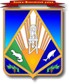 ЭЛЕКТРОННОЙ ПОДПИСЬЮСертификат  [Номер сертификата 1]Владелец [Владелец сертификата 1]Действителен с [ДатаС 1] по [ДатаПо 1]Р.Ш. Речапов